Мастер-класс коллективная работа «Военная техника»Воспитатель: Слесарева Е. А.ЧУОО «Татьянинская школа»Нашей Армии любимойДень рожденья в феврале.Слава ей, непобедимой!Слава миру на земле!Военные войска (защитники) бывают разными. Если в армии есть различные рода войск – такая армия будет сильная: она может защитить свою страну и на море, и на суше, и в воздухе.Нам потребуется:Бумага для акварели 3 листа формата А3, синяя и зеленая гуашь, кисть, подготовленные силуэты военной технике на картоне, восковые карандаши, клей ПВА, нитка синего цвета, вата, бросовый материалХод работы:Берем три листа А3 и делаем фон  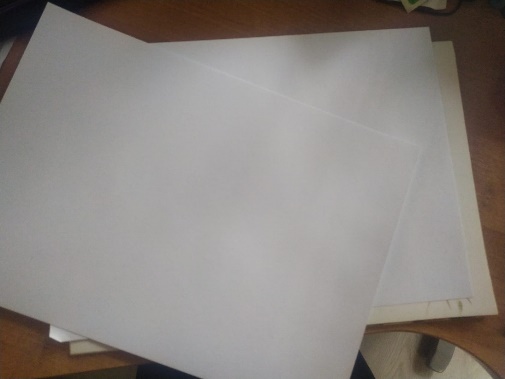 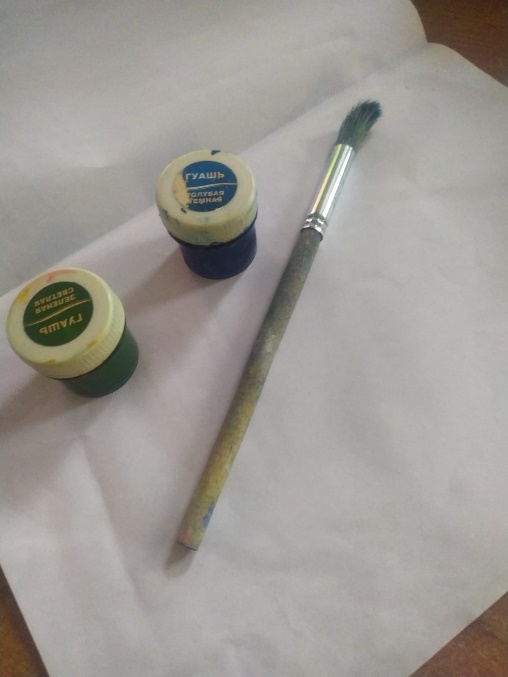 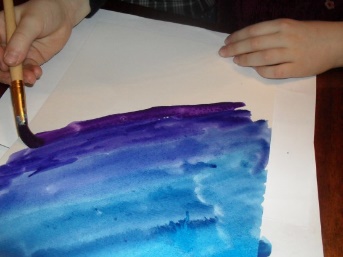 Заготовки, скаченные из интернета, переносим на картон.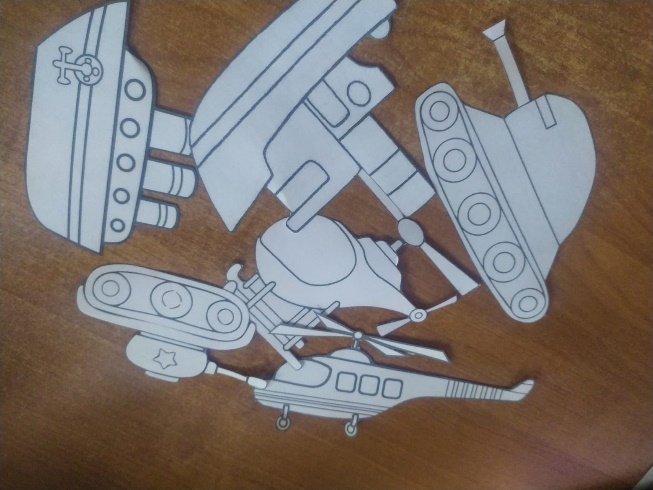  Дети самостоятельно выбирают понравившуюся технику: самолёт, кораблик, и приступают к выполнению работы.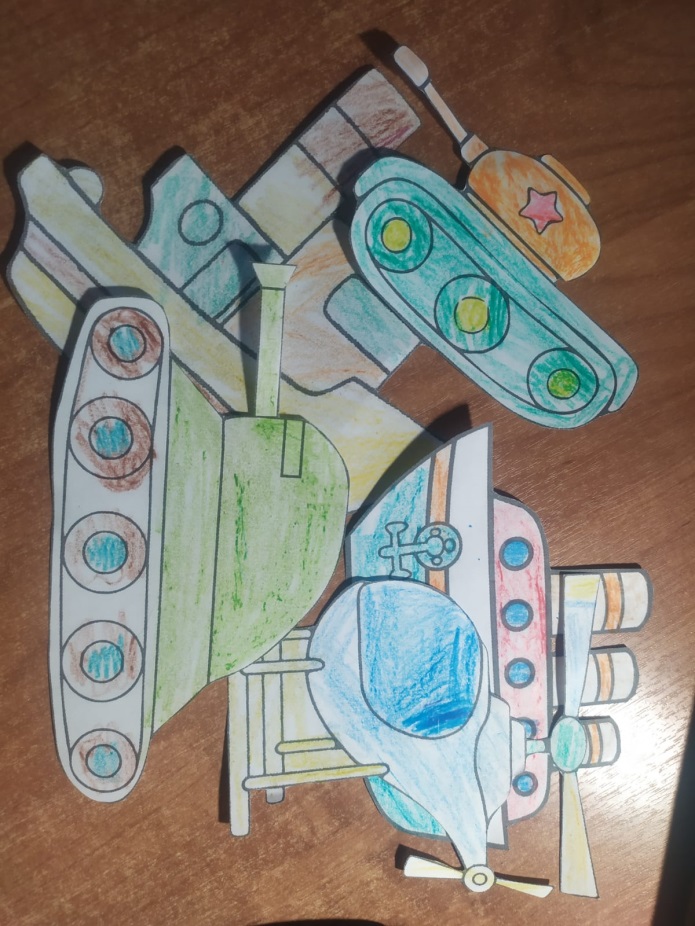 Берутся три полученных фона, которые склеиваются вместе для получения большого прямоугольника.Потом все детали объединяются в единую картину.Когда все готово, каждый подходит и наклеивает свой вид техники на общую картинку-аппликацию. Получается детское коллективное творчество в технике аппликации. Каждый фон можно немного украсить: на небе сделать облачка, на море волны из ниток, а на траве бросовым материалом.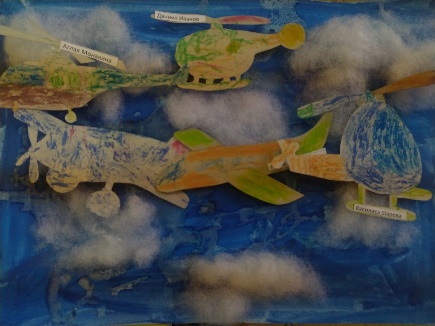 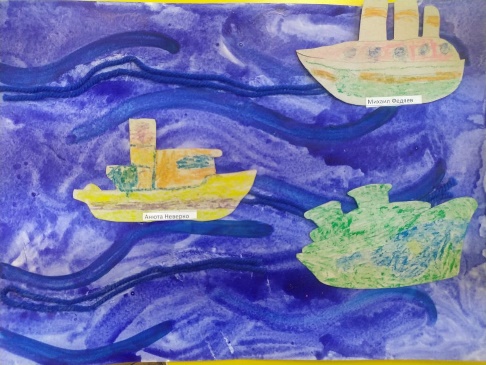 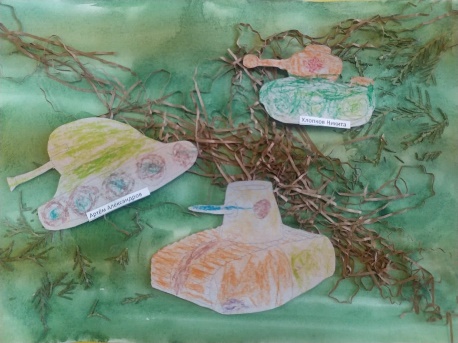 Как видно, делать различные аппликации не очень сложно, если выполнять все поэтапно, объяснять детишкам и помогать. А самое главное – хвалить ребенка и хранить выполненные работы, чтобы потом можно было пересматривать их всей семьей.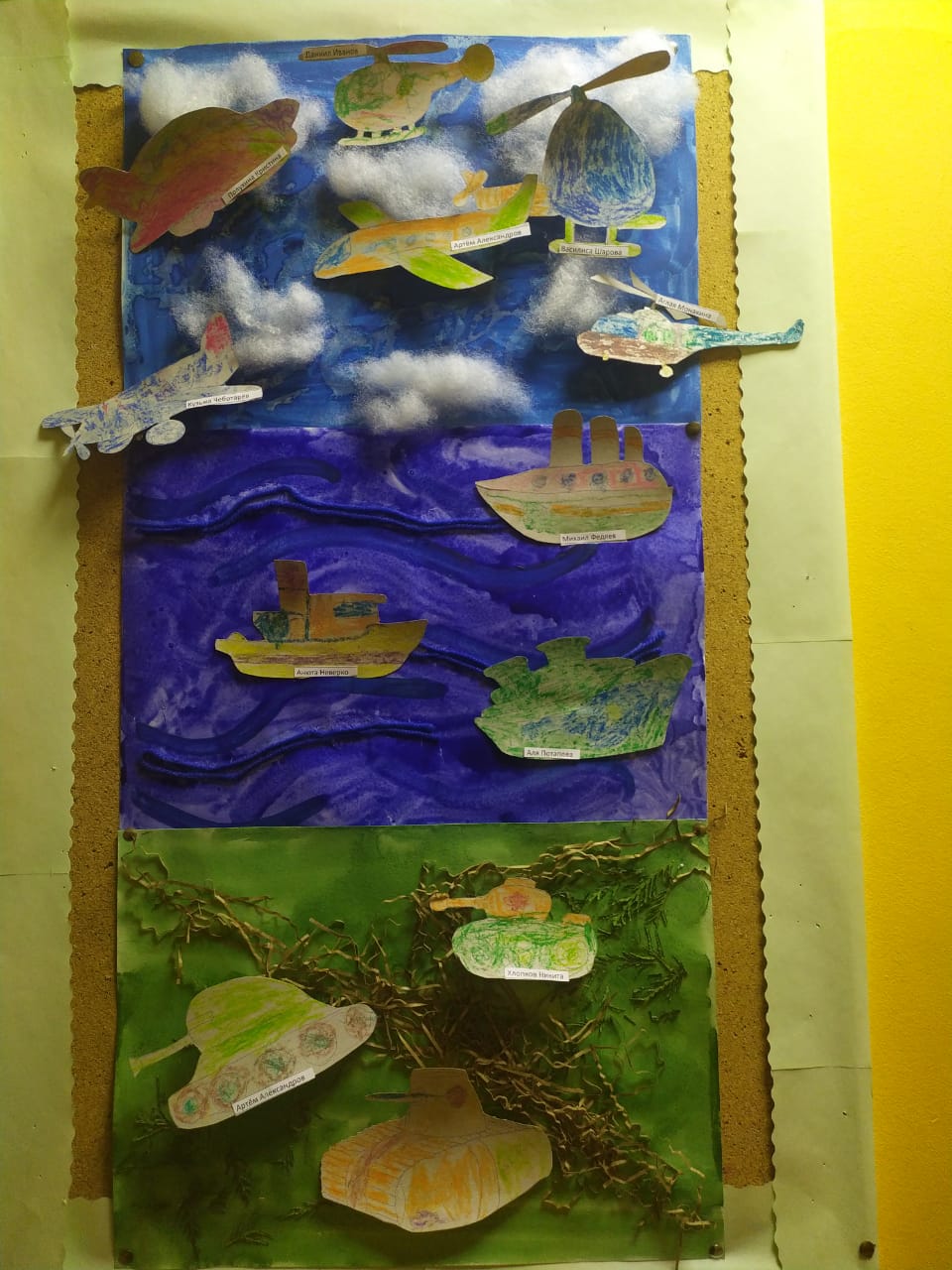 